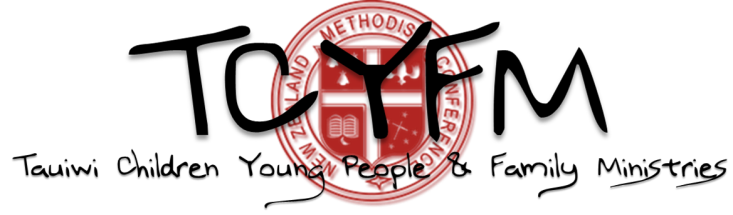 INSERT EVENT NAME HERE	 Insert Youth group Name 	   Insert Parish namePermission FormYour child’s Youth Group will be attending:INSERT NAME OF EVENTDateINSERT DATESTimeINSERT START AND END TIMESLocationINSERT LOCATION (AND ADDRESS, IF KNOWN)INSERT LOCATION (AND ADDRESS, IF KNOWN)INSERT LOCATION (AND ADDRESS, IF KNOWN)CostINSERT COSTSINSERT COSTSINSERT COSTSTransportationINSERT TRANSPORTATION MEANSINSERT TRANSPORTATION MEANSINSERT TRANSPORTATION MEANSNotesINSERT ANY OTHER IMPORTANT INFORMATION PARENTS SHOULD BE AWARE OFINSERT ANY OTHER IMPORTANT INFORMATION PARENTS SHOULD BE AWARE OFINSERT ANY OTHER IMPORTANT INFORMATION PARENTS SHOULD BE AWARE OFPlease return this permission slip by:Please return this permission slip by:Please return this permission slip by:Please return this permission slip by:Please return this permission slip by:Please return this permission slip by:Please return this permission slip by:Please return this permission slip by:INSERT CUT OFF PERMISSION SLIP MUST BE RETURNED BYINSERT CUT OFF PERMISSION SLIP MUST BE RETURNED BYINSERT CUT OFF PERMISSION SLIP MUST BE RETURNED BYINSERT CUT OFF PERMISSION SLIP MUST BE RETURNED BYINSERT CUT OFF PERMISSION SLIP MUST BE RETURNED BYINSERT CUT OFF PERMISSION SLIP MUST BE RETURNED BYLeader Contact Details:Leader Contact Details:Leader Contact Details:Leader Contact Details:Leader Contact Details:Leader Contact Details:Leader Contact Details:Leader Contact Details:INSERT PRIMARY LEADERS NAME AND CONTACT NO.INSERT PRIMARY LEADERS NAME AND CONTACT NO.INSERT PRIMARY LEADERS NAME AND CONTACT NO.INSERT PRIMARY LEADERS NAME AND CONTACT NO.INSERT PRIMARY LEADERS NAME AND CONTACT NO.INSERT PRIMARY LEADERS NAME AND CONTACT NO.Leader Contact Details:Leader Contact Details:Leader Contact Details:Leader Contact Details:Leader Contact Details:Leader Contact Details:Leader Contact Details:Leader Contact Details:INSERT SECONDARY LEADERS NAME AND CONTACT NO.INSERT SECONDARY LEADERS NAME AND CONTACT NO.INSERT SECONDARY LEADERS NAME AND CONTACT NO.INSERT SECONDARY LEADERS NAME AND CONTACT NO.INSERT SECONDARY LEADERS NAME AND CONTACT NO.INSERT SECONDARY LEADERS NAME AND CONTACT NO.Cut this half and keep FYICut this half and keep FYICut this half and keep FYICut this half and keep FYICut this half and keep FYICut this half and keep FYICut this half and keep FYICut this half and keep FYICut this half and keep FYICut this half and keep FYICut this half and keep FYICut this half and keep FYICut this half and keep FYICut this half and keep FYII give permission for my childI give permission for my childI give permission for my childI give permission for my childI give permission for my childI give permission for my childto attend  to attend  to attend  (INSERT EVENT NAME)(INSERT EVENT NAME)(INSERT EVENT NAME)(INSERT EVENT NAME)(INSERT EVENT NAME)(INSERT EVENT NAME)on(INSERT DATE)(INSERT DATE)(INSERT DATE)from(INSERT START TIME)(INSERT START TIME)(INSERT START TIME)(INSERT START TIME)toto(INSERT END TIME)(INSERT END TIME)(INSERT END TIME)(INSERT END TIME)(INSERT END TIME)(INSERT END TIME)In case of an emergency, I give permission for my child to receive medical treatment. In case of such an emergency, please contact:In case of an emergency, I give permission for my child to receive medical treatment. In case of such an emergency, please contact:In case of an emergency, I give permission for my child to receive medical treatment. In case of such an emergency, please contact:In case of an emergency, I give permission for my child to receive medical treatment. In case of such an emergency, please contact:In case of an emergency, I give permission for my child to receive medical treatment. In case of such an emergency, please contact:In case of an emergency, I give permission for my child to receive medical treatment. In case of such an emergency, please contact:In case of an emergency, I give permission for my child to receive medical treatment. In case of such an emergency, please contact:In case of an emergency, I give permission for my child to receive medical treatment. In case of such an emergency, please contact:In case of an emergency, I give permission for my child to receive medical treatment. In case of such an emergency, please contact:In case of an emergency, I give permission for my child to receive medical treatment. In case of such an emergency, please contact:In case of an emergency, I give permission for my child to receive medical treatment. In case of such an emergency, please contact:In case of an emergency, I give permission for my child to receive medical treatment. In case of such an emergency, please contact:In case of an emergency, I give permission for my child to receive medical treatment. In case of such an emergency, please contact:In case of an emergency, I give permission for my child to receive medical treatment. In case of such an emergency, please contact:Name (Primary)Name (Primary)PhoneName (Secondary)Name (Secondary)PhoneParent/Guardian SignatureParent/Guardian SignatureParent/Guardian SignatureParent/Guardian SignatureDate